МУНИЦИПАЛЬНОЕ УЧРЕЖДЕНИЕ«УПРАВЛЕНИЕ ОБРАЗОВАНИЯ»ЭЛЬБРУССКОГО МУНИЦИПАЛЬНОГО РАЙОНАКАБАРДИНО-БАЛКАРСКОЙ РЕСПУБЛИКИ361624, Кабардино-Балкарская Республика, город Тырныауз, проспект Эльбрусский, №-39Тел.4-39-25, e-mail:obrelbrus@yandex.ru   ПРИКАЗ 29.03.2023г.                     г.п. Тырныауз                                      № 56 О проведении муниципального этапа
Всероссийского конкурса профессионального мастерства работников
сферы дополнительного образования «Сердце отдаю детям».В целях совершенствования деятельности педагогических работников дополнительного образования детей, содействия профессиональному развитию, квалификационному росту педагогических работников сферы дополнительного образования Кабардино-Балкарской РеспубликиПРИКАЗЫВАЮ:1. Провести 13  апреля  2023 года муниципальный  этап Всероссийского конкурса профессионального мастерства работников сферы дополнительного образования «Сердце отдаю детям» (далее - Конкурс).Место проведения: МБУ ДО «ЦРТДиЮ им. М.Х. Мокаева»Начало мероприятия:  11:00 ч.2. Провести Конкурс в соответствии с Положением о республиканском этапе Всероссийского конкурса профессионального мастерства работников сферы дополнительного образования «Сердце отдаю детям».3. Утвердить состав жюри:Председатель жюри – Н.М. Атакуева Начальник МУ «Управление образования»;Члены жюри:  Атмурзаева А.И. -  специалист по молодежной политике МУ«Управления  образования»,Джаппуева А.С.-  методист МУ «Управления образования»,Хамзатова Э.М. -   ведущий специалист МУ «Управления образования»,Джаппуева Ф.И. -  ведущий специалист МУ «Управления образования»,Будаева Л.Т. -  зам. по ВР МОУ «СОШ№6 им. Героя Советского Союза В.Г.  Кузнецова» г.п. ТырныаузУзденоваА.Х. -  методист МБУ ДО «ЦРТДиЮ им. М.Х. Мокаева,Эскиева Е.Д. - методист МБУ ДО «ЦРТДиЮ им. М.Х. Мокаева,Абдуллаева М. В.  – соц.педагог МУ «Управление образования».         4. Заявку на участие в Конкурсе, ссылки на  программу ДООП и анализ реализации программы ДООП направить в МУ «Управление образования» не позднее 11.04.2023г.         5. Ответственность за организацию и проведение Конкурса возложить на МБУ ДО «ЦРТДиЮ им. М.Х. Мокаева» ( Мисирова Ф.М.)  и специалиста по молодежной политике МУ «Управление образования» А.И. Атмурзаеву.       6. Контроль за исполнением настоящего приказа оставляю за собой.Начальник управления образования                          Н.М. АтакуеваПОЛОЖЕНИЕо муниципальном  этапе Всероссийского конкурсапрофессионального мастерства работников сферы дополнительного образования«Сердце отдаю детям» 1. Общие положенияМуниципальный этап Всероссийского конкурса педагогов дополнительного образования направлен на повышение роли дополнительного образования детей, выявление и поддержку талантливых педагогов дополнительного образования и передового педагогического опыта в системе дополнительного образования  детей.В 2023 году Конкурс проводится в соответствии с: Указом Президента Российской федерации от 27 июня 2022 г. № 401 «О проведении в Российской федерации Года педагога и наставника»;государственной программой Российской Федерации «Развитие образования», утвержденной Постановлением Правительства Российской Федерации от 26 декабря 2017 г. № 1642; паспортом национального проекта «Образование утвержденном, президиумом Совета при Президенте Российской Федерации по  стратегическому развитию и национальным проектам (протокол от 24 декабря 2018 г. № 16;Концепцией развития дополнительного образования детей до 2030 года и Планом мероприятий по реализации концепции развития дополнительного образования детей до 2030 года, утвержденных распоряжением Правительства Российской Федерации от 31 марта 2022 г.№ 678-р.2. Цели и задачи КонкурсаЦели Конкурса:- создание эффективных условий, обеспечивающих непрерывное профессиональное развитие, творческий и карьерный рост педагогов дополнительного образования детей;- консолидация профессионального педагогического сообщества, актуализация и развитие новых форм наставничества в сфере дополнительного образования детей.Задачи Конкурса: совершенствование профессионального мастерства педагогов дополнительного образования детей;повышение социальной значимости и престижа профессии педагога дополнительного образования детей;3. Этапы и сроки проведения Конкурса1 этап – муниципальный этап – 13 апреля2023 г.Место проведения муниципального этапа: МБУ  ДО «ЦРТДиЮ им. М.Х. Мокаева» г.п. Тырныауз. Начало мероприятия: 11:00 ч. 4. Участники Конкурса4.1. В Конкурсе принимают участие педагогические работники различных должностей, реализующие дополнительные общеобразовательные программы в образовательных организациях всех типов (независимо от форм собственности и ведомственной принадлежности), и (или) организациях, осуществляющих обучение. Требования к трудовому стажу педагогических работников, реализующих дополнительную общеобразовательную программу, - не менее 3-х лет. 4.2. В Конкурсе могут принимать участие физические лица, зарегистрированные в установленном порядке как индивидуальные предприниматели (ИП), осуществляющие обучение по дополнительным общеобразовательным программам непосредственно. Требования к трудовому стажу и (или) периоду профессиональной деятельности в сфере дополнительного образования детей для индивидуальных предпринимателей - не менее 3-хлет.4.3. В Конкурсе могут принимать участие специалисты, имеющие профильное профессиональное образование (не педагогическое), молодые специалисты, студенты, получающие высшее или среднее профессиональное образование по направлению подготовки «Образование и педагогические науки». Требования к трудовому стажу и (или) периоду профессиональной деятельности в сфере дополнительного образования детей для молодых специалистов - не менее 1-го года. 4.4. В Конкурсе могут принимать участие специалисты реального сектора экономики, реализующие дополнительные общеобразовательные программы и (или) образовательные проекты в организациях неформального дополнительного образования; в квантор умах, центрах цифровых технологий, технопарках, IТ кубах, и др. Требования к периоду профессиональной деятельности по реализации программ или проектов в сфере дополнительного образования - не менее 3-х лет.  4.5. В Конкурсе могут принимать участие педагогические работники, реализующие дополнительные общеобразовательные программы для детей с ограниченными возможностями здоровья и инвалидностью (далее - ОВЗ), а также осуществляющие педагогическое сопровождение обучения детей, находящихся на длительном лечении в учреждениях здравоохранения. Требования к трудовому стажу и (или) периоду профессиональной деятельности в сфере дополнительного образования детей для педагогических работников, реализующих дополнительные общеобразовательные программы для детей с ОВЗ, с инвалидностью, - не менее 3-х лет. 4.6. Педагогические работники, ставшие победителями  республиканских конкурсов профессионального мастерства работников сферы дополнительного образования «Сердце отдаю детям» предыдущих  двух лет, к участию в Конкурсе в текущем году не допускаются.5. Номинации КонкурсаКонкурс проводится по 9 номинациям:«Педагог дополнительного образования по технической направленности»; «Педагог дополнительного образования по художественной направленности»;«Педагог дополнительного образования по естественнонаучной направленности»; «Педагог дополнительного образования по туристско-краеведческой направленности»;«Педагог дополнительного образования по физкультурно-спортивной направленности»; «Педагог дополнительного образования по социально-гуманитарной направленности»;«Профессиональный дебют» – номинация для специалистов, имеющих профильное профессиональное образование (не педагогическое), молодых специалистов, студентов, имеющих трудовой стаж не менее 1-го года;«Наставник-педагог в дополнительном образовании» – номинация дляпедагогических работников, работающих в должностях педагогических работников образовательных организаций (старших педагогов дополнительного образования, методистов, старших методистов, старших тренеров, педагогов-организаторов и др.), обеспечивающих профессиональную преемственность и наставничество в организационно-методическом и организационно-педагогическом сопровождении образовательной деятельности по дополнительным общеразвивающим программам;«Педагог дополнительного образования, работающий с детьми с ОВЗ и  инвалидностью» – номинация для педагогических работников, реализующих дополнительные общеобразовательные программы для детей с ОВЗ, с инвалидностью.6. Порядок проведения республиканского этапа КонкурсаДля участия в Конкурсе до 11 апреля 2023 года участники предоставляют следующие документы: -заявку (Приложение 1), заверенную печатью директора организации; -дополнительную общеобразовательную программу участника (далее - Программа) в виде прямой активной ссылки на соответствующую страницу на официальном сайте образовательной организации. - анализ результативности реализации Программы виде прямой активной ссылки на соответствующую страницу на официальном сайте образовательной организации, в которой реализуется Программа.7. Программа Конкурса.Конкурс проходит в два тура:        Первый тур: участники выполняют тестовое задание по теме «Актуальные вопросы развития сферы дополнительного образования детей». Тестовое задание включает 10 заданий. 8 – закрытого типа с вариантами ответов, 2 – открытого типа. Необходимо дать ответ в свободной письменной форме.        Содержание вопросов сформировано на основе нормативно-правовых актов и документов стратегического планирования в Российской Федерации, определяющих государственную образовательную политику в сфере дополнительного образования детей. Вопросы носят общий характер и выявляют общий уровень нормативноправовой и методической грамотности педагога дополнительного образования. Время на выполнение задания - 30 минут. Выполнение задания возможно один раз.Второй тур:8.1. Визитная карточка.Регламент 5 минут, в течение которых конкурсант должен раскрыть ведущие педагогические идеи, технологии, жизненные приоритеты, отношение к детям, коллегам, профессии.8.2. Индивидуальное конкурное испытание - открытый мастер - класс «Новые формы организации обучения и воспитания детей в дополнительном образовании» с участием обучающихся.Цель конкурсного испытания – выявление профессиональных знаний, компетенций и мастерства по планированию и организации новых форм образовательной деятельности обучающихся в соответствии с содержанием Программы, приоритетными задачами обновления содержания и технологий обучения и воспитания обучающихся. Конкурсное испытание создает профессиональную ситуацию рефлексивного осмысления, отбора и трансляции результативных методических приемов и технологий преподавания, организационно-педагогического, организационно-методического потенциала профессионального опыта и достижений.Продолжительность мастер-класса – 30 минут.Конкурсант осуществляет самоанализ проведенного мастер-класса перед членами жюри и отвечает на вопросы (не более 5 минут).10. Оценка конкурсных занятий            Программа и анализ реализации программы – 40 баллов            Тестовое задание – 12 баллов.Визитная карточка – 15 баллов.Индивидуальное конкурсное испытание (мастер класс)  – 50 балловПобедители Конкурса направляются на республиканский этап Всероссийского конкурса профессионального мастерства «Сердце отдаю детям».Приложение2Приложение 3Приложение 4Приложение 5МуниципальнэIуэхущIапIэКъэбэрдей-БалъкъэрРеспубликэми Эльбрус муниципальнэкуейм щIэныгъэмкIэ и управленэ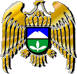 Муниципал учреждениеКъабарты-Малкъар РеспубликаныЭльбрус муниципал районну билимбериу управлениясыЗАЯВКА НА УЧАСТИЕ В РЕСПУБЛИКАНСКОМ КОНКУРСЕ ПРОФЕССИОНАЛЬНОГО МАСТЕРСТВА РАБОТНИКОВ СФЕРЫ ДОПОЛНИТЕЛЬНОГО ОБРАЗОВАНИЯ КБР«СЕРДЦЕ ОТДАЮ ДЕТЯМ» - 2023 г.___________________________________________________________________(название муниципального образования)Руководитель муниципального органа управленияобразованием___________________________/__________________/ М.П.Критерии оценки дополнительной общеобразовательной программы и качества (результативности) ее реализацииКритерии оценки дополнительной общеобразовательной программы и качества (результативности) ее реализацииКритерии оценки дополнительной общеобразовательной программы и качества (результативности) ее реализацииКритерии оценки дополнительной общеобразовательной программы и качества (результативности) ее реализацииКритерии оценки дополнительной общеобразовательной программы и качества (результативности) ее реализацииКритерии оценки дополнительной общеобразовательной программы и качества (результативности) ее реализацииКритерии оценки дополнительной общеобразовательной программы и качества (результативности) ее реализации№п/пКритерииБаллыБаллыБаллыБаллыБаллы№п/пКритерии012341Наличие на сайте утвержденной дополнительной общеобразовательной программы (ДОП)несоответствуетсоответствует с недочетамисоответствуетсоответствует в достаточной мересоответствует в полной мере2Соответствие структуры ДОПнесоответствуетсоответствует, с недочетамисоответствуетсоответствует в достаточной мересоответствует в полной мере3Соответствие содержания ДОП направленности, цели, задачам обучения и воспитания целевой аудитории детейнесоответствуетсоответствует, с недочетамисоответствуетсоответствует в достаточной мересоответствует в полной мере4Наличие и целесообразность планируемых результатов, организационно-педагогических условий, порядка и форм текущего контроля и промежуточной аттестациинесоответствуетсоответствует, с недочетамисоответствуетсоответствует в достаточной мересоответствует в полной мере5Наличие и целесообразность оценочных материалов ДОПнесоответствуетсоответствует, с недочетамисоответствуетсоответствует в достаточной мересоответствует в полной мере6Наличие и целесообразность методических материалов ДОПнесоответствуетсоответствует, с недочетамисоответствуетсоответствует в достаточной мересоответствует в полной мере7Наличие и обоснованность реализации воспитательной компоненты ДОПнесоответствуетсоответствует, с недочетамисоответствуетсоответствует в достаточной мересоответствует	вполной мере8Наличие положительной динамики результативности за текущий период реализации ДОПнесоответствуетсоответствует, с недочетамисоответствуетсоответствует в достаточной мересоответствует	вполной мере9Наличие системы оценки качества реализации ДОПнесоответствуетсоответствует, с недочетамисоответствуетсоответствует в достаточной мересоответствует	вполной мере10Актуальность подходов обновления содержания и технологий реализации ДОПнесоответствуетсоответствует, с недочетамисоответствуетсоответствует в достаточной мересоответствует	вполной мереМаксимальное количество баллов - 40Максимальное количество баллов - 40Максимальное количество баллов - 40Максимальное количество баллов - 40Максимальное количество баллов - 40Максимальное количество баллов - 40Максимальное количество баллов - 40Критерии оценки тестового задания для выявления профессионального кругозора по теме «Актуальные вопросы развития сферы дополнительного образования детей».Критерии оценки тестового задания для выявления профессионального кругозора по теме «Актуальные вопросы развития сферы дополнительного образования детей».Критерии оценки тестового задания для выявления профессионального кругозора по теме «Актуальные вопросы развития сферы дополнительного образования детей».Критерии оценки тестового задания для выявления профессионального кругозора по теме «Актуальные вопросы развития сферы дополнительного образования детей».Критерии оценки тестового задания для выявления профессионального кругозора по теме «Актуальные вопросы развития сферы дополнительного образования детей».КритерийБаллыБаллыБаллыКритерий012Правильность выполнения 8-ми заданий закрытого типа № 1-8Не выполненоВыполнено правильно–Точность и полнота ответа при выполнении 2-х заданий открытого типа № 9-10Не выполненоВыполнено неточноВыполнено точноМаксимальное количество баллов -12Максимальное количество баллов -12Максимальное количество баллов -12Максимальное количество баллов -12Максимальное количество баллов -12Критерии оценки видеоролика «Визитная карточка»Критерии оценки видеоролика «Визитная карточка»Критерии оценки видеоролика «Визитная карточка»Критерии оценки видеоролика «Визитная карточка»Критерии оценки видеоролика «Визитная карточка»Критерии оценки видеоролика «Визитная карточка»Критерии оценки видеоролика «Визитная карточка»№п/пКритерииБаллыБаллыБаллыБаллыБаллы№п/пКритерии012331Отражение сформированных профессиональных взглядов и позиций педагога дополнительного образованияне отраженоотражено в недостаточной мереотражено в достаточной мереотражено в полной мереотражено в полной мере2Отражение процесса профессиональной деятельности педагога по реализации дополнительной общеобразовательной программыне отраженоотражено в недостаточной мереотражено в достаточной мереотражено в полной мереотражено в полной мере3Отражение результатов профессиональной деятельности педагога по реализации дополнительной общеобразовательной программыне отраженоотражено в недостаточной мереотражено в достаточной мереотражено в полной мереотражено в полной мере4Отражение новизны подходов и технологий обучения и воспитания детейне отраженоотражено в недостаточной мереотражено в достаточной мереотражено в полной мере5Отражение динамики результативности образовательных достижений и воспитания обучающихсяне отраженоотражено в недостаточной мереотражено в достаточной мереотражено в полной мереМаксимальное количество баллов - 15Максимальное количество баллов - 15Максимальное количество баллов - 15Максимальное количество баллов - 15Максимальное количество баллов - 15Максимальное количество баллов - 15Критерии оценки открытого мастер-класса «Новые формы организации обучения и воспитания детей в дополнительном образовании»Критерии оценки открытого мастер-класса «Новые формы организации обучения и воспитания детей в дополнительном образовании»Критерии оценки открытого мастер-класса «Новые формы организации обучения и воспитания детей в дополнительном образовании»Критерии оценки открытого мастер-класса «Новые формы организации обучения и воспитания детей в дополнительном образовании»Критерии оценки открытого мастер-класса «Новые формы организации обучения и воспитания детей в дополнительном образовании»Критерии оценки открытого мастер-класса «Новые формы организации обучения и воспитания детей в дополнительном образовании»Критерии оценки открытого мастер-класса «Новые формы организации обучения и воспитания детей в дополнительном образовании»Критерии оценки открытого мастер-класса «Новые формы организации обучения и воспитания детей в дополнительном образовании»Критерии оценки открытого мастер-класса «Новые формы организации обучения и воспитания детей в дополнительном образовании»№п/пКритерийБаллыБаллыБаллыБаллыБаллыБаллыБаллы№п/пКритерий01233451Умение выявить и представить новую форму организации обучения и воспитания детей в дополнительном образовании в рамках реализуемой ДОПне умеетумеет недостаточноумеет в необходимой мереумеет в достаточной мереумеет в достаточной мереумеет в полной мередостиг совершенства профессионального мастерства2Умение дифференцировать и предъявить новые профессиональные компетенции по внедрению новых форм в обучение и воспитание детей по ДОПне умеетумеет недостаточноумеет в необходимой мереумеет в достаточной мереумеет в достаточной мереумеет в полной мередостиг совершенства профессионального мастерства3Умение представить педагогически обоснованные и эффективные формы, методы, средства и приемы обучения и воспитания детей в рамках ДОПне умеетумеет недостаточноумеет в необходимой мереумеет в достаточной мереумеет в достаточной мереумеет в полной мередостиг совершенства профессионального мастерства4Умение вовлечь слушателей мастер-класса в конструктивный диалог и достичь планируемого результатане умеетумеет недостаточноумеет в необходимой мереумеет в достаточной мереумеет в достаточной мереумеет в полноймередостиг совершенства профессионального мастерства5Умение целесообразного и обоснованного использования информационно-коммуникационных технологий (ИКТ), электронных образовательных и информационных ресурсовне умеетумеет недостаточноумеет в необходимой мереумеет в достаточной мереумеет в достаточной мереумеет в полной мередостиг совершенства профессионального мастерства6Умение отрефлексировать и представить эффективные практики методического обеспечения качества реализации ДОПне умеетумеет недостаточноумеет в необходи мой мереумеет в достаточной мереумеет в достаточной мереумеет в полноймередостиг совершенства профессионального мастерства7Умение отрефлексировать и представить эффективные практики методическогосопровождения профориентации обучающихся при реализации ДОПне умеетумеет недостаточноумеет в необходимой мереумеет в достаточной мереумеет в достаточной мереумеет в полной мередостиг совершенства профессионального мастерства8Умение отрефлексировать и представить эффективные практики методического сопровождения благоприятного психологического климата и педагогической поддержки обучающихся, в том числе уязвимых категорий, при реализации ДОПне умеетумеет недостаточноумеет в необходимой мереумеет в достаточной мереумеет в полной мереумеет в полной мередостиг совершенства профессионального мастерства9Умение обеспечить целостность и завершённость мастер- класса, оригинальность формы его проведенияне умеетумеет недостаточноумеет в необходимой мереумеет в достаточной мереумеет в полной мереумеет в полной мередостиг совершенства профессионального мастерства10Умение анализировать мастер-класс для установления соответствия содержания, методов и средств поставленным целям и задачамне умеетумеет недостаточноумеет в необходимой мереумеет в достаточной мереумеет в полной мереумеет в полной мередостиг совершенства профессионального мастерстваМаксимальное количество баллов - 50Максимальное количество баллов - 50Максимальное количество баллов - 50Максимальное количество баллов - 50Максимальное количество баллов - 50Максимальное количество баллов - 50Максимальное количество баллов - 50Максимальное количество баллов - 50Максимальное количество баллов - 50